ORDENANZA XV Nº 35EL HONORABLE CONCEJO DELIBERANTE DE LA CIUDAD DE POSADASSANCIONA CON FUERZA DEORDENANZA:ARTÍCULO 1.- Préstase Acuerdo Legislativo al Decreto Municipal N° 204/23, por el que se adhiere la Municipalidad de Posadas al Decreto del Poder Ejecutivo de la Provincia de Misiones N° 191/23, referente a que se prorroga el plazo de presentación de la renuncia condicionada para el acceso a la Ventana Jubilatoria y Moratoria Previsional, el que como Anexo Único forma parte integrante de la presente Ordenanza.ARTÍCULO 2.- Regístrese, comuníquese al Departamento Ejecutivo Municipal, cumplido, Archívese.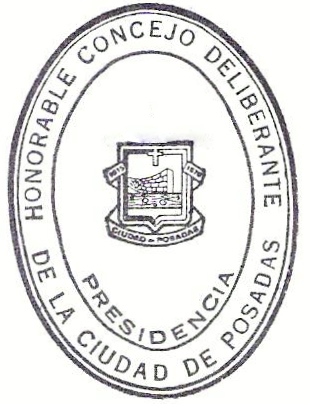 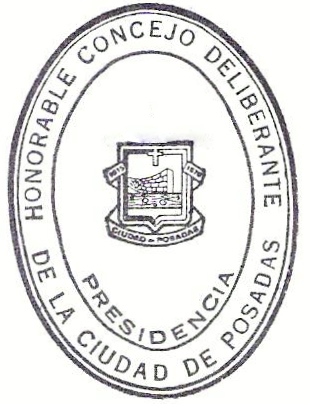 